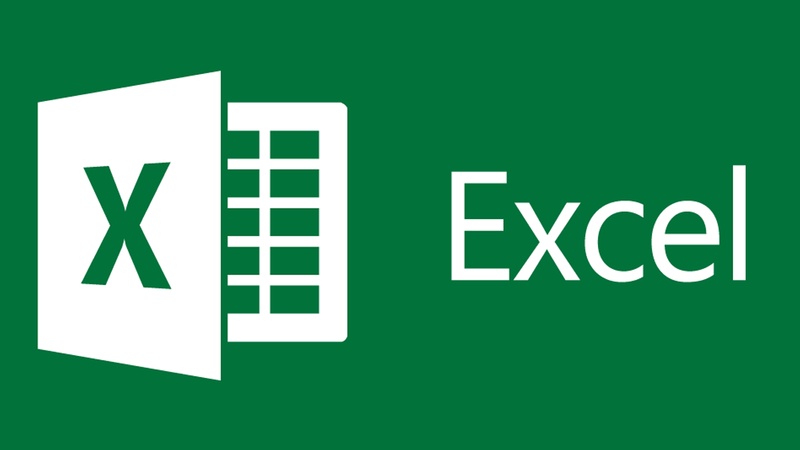 به نام خدالزوم یادگیری اکسل توسط یک حسابدار حرفه ای همان طور که می دانیم امروزه اکثر ادارات دولتی و خصوصی برای امور حسابداری خود از سیستم های رایانه ای و نرم افزارهایی پیچیده و مخصوص به خود بهره می گیرند. بسیاری از نرم افزارهای حسابداری گزارش های متنوعی را تولید می کنند ، اما در بعضی مواقع در حرفه های مختلف و در موقعیت های متفاوت حسابدار نیاز به گزارش هایی دارد که احتمال می رود نرم افزار در اختیارش قرار ندهد و یا ممکن است احتیاج به گزارش هایی داشته باشد که ترکیبی باشند ؛ یعنی بخواهد گزارشی تهیه کند که از ترکیب نتایج چند نرم افزار مانند ؛ نرم افزار حقوق و دستمزد ، نرم افزار حسابداری و نرم افزار CRM باشد.نرم افزار اکسل به عنوان یک نرم افزار واسطه بدلیل انعطاف پذیری در انجام گزارشات مالی ، و ویژگی صفحه گسترده بودن یک نرم افزار مهم و کاربردی برای حسابداران به شمار می رود که یادگیری آن برای یک حسابدار لازم و ضروری است ، بطوری که می توان گفت تمامی نرم افزار های جدید حسابداری به نوعی در قسمت تهیه گزارشات پس از تهیه گزارش این امکان را به حسابدار می دهند که نتیجه گزارشات را به نرم افزار اکسل منتقل کند تا بتواند اصلاحات و تجزیه و تحلیل بهتری را روی داده ها انجام دهد.در واقع این نرم افزار با تهیه کار برگ های هوشمند می تواند جایگزین مناسبی برای کاغذ و قلم باشد و اطلاعات و گزارشات مفید و قابل فهم تری را ارائه کند البته با توجه به دقت ، سرعت و زیبایی که به تهیه گزارشات می دهد به هیچ وجه قابل مقایسه با کاغذ و قلم نیست. یادگیری این برنامه به تمام کسانی که می خواهند به نوعی رشته حسابداری را بصورت حرفه ای دنبال کنند توصیه می شود.از این رو موسسه حسابداری کیا حسیب سپاهان به منظور افزایش مهارت پرسنل خود و تسریع در انجام امور محوله و پاسخگویی به موقع و دقیق به مشتریان خود ؛ کلاس های آموزش اکسل با تدریس جناب آقای محلوجی برگزار نموده که بسیار مفید و کاربردی واقع شد. هم چنین این موسسه در نظر دارد به منظور افزایش سطح دانش شما همراهان و حسابداران گرامی فایل ها و مطالب آموزشی در اختیار شما عزیزان قرار دهد. که بدین منظور عنوان محتوای آموزشی در شبکه های اجتماعی تلگرام ، اینستاگرام و واتس اپ اعلام می گردد و شما همراهان گرامی می توانید با مراجعه به سایت موسسه کلیپ یا مطلب مربوطه را به صورت رایگان دانلود نموده و از آن بهره مند گردید .Web-http://kiyahasib.ir/Instagram-https://www.instagram.com/invites/contact/?i=uumn45agno3q&utm_content=3zq1r9gTelegram-https://t.me/joinchat/CDYt9T6oMVIYErDiUgPKUg